Please make all checks out to Saugus XC. Turn in your uniform order by Friday, 6/24, to Coach Berns.$80.00 Cash or Check Accepted. ($40 for top, $40 for bottoms)Contact Michelle Velikorodnyy (805) 404-4982 if you need more time or assistance for payment.Images provided for style preview only. OR                                          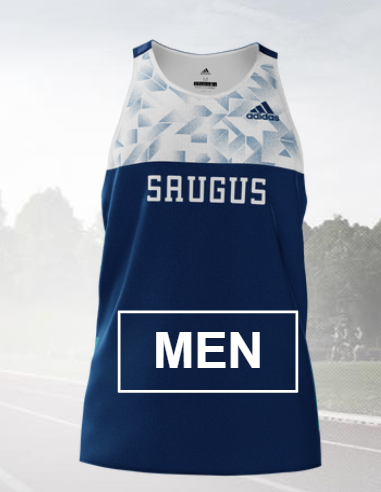 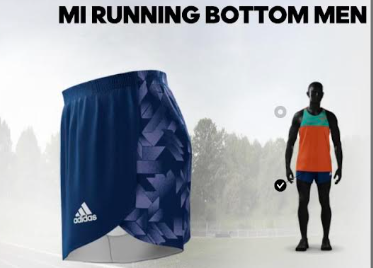 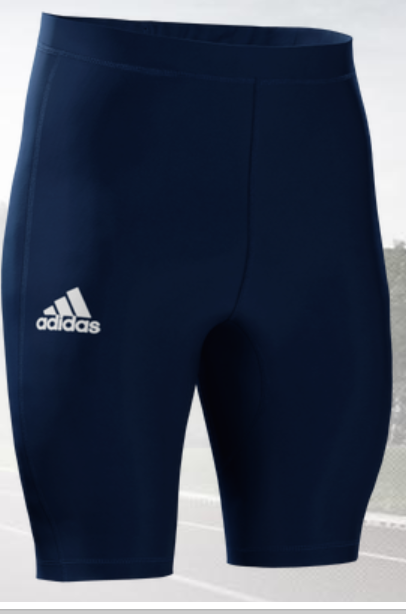 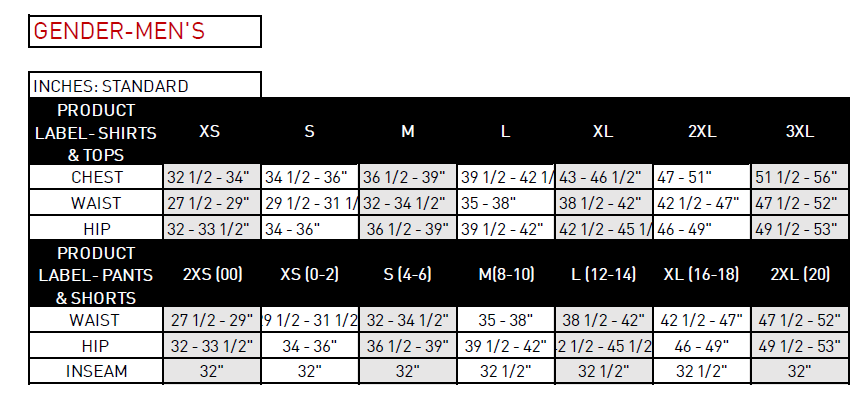 Please make all checks out to Saugus XC. Turn in your uniform order by Friday, 6/24, to Coach Berns.$80.00 Cash or Check Accepted. Contact Michelle Velikorodnyy (805) 404-4982 if you need more time or assistance for payment.Images provided for style preview only.              OR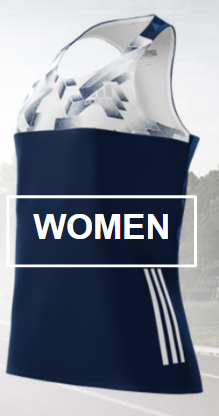 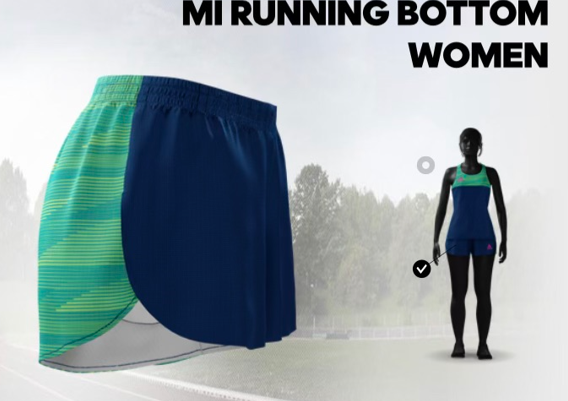 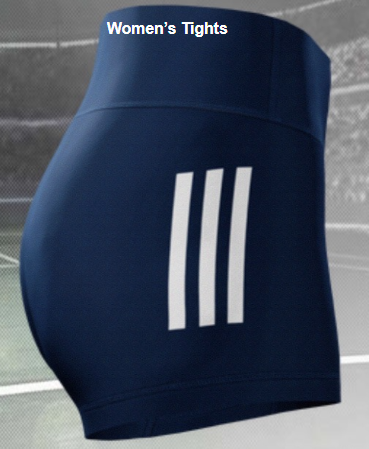 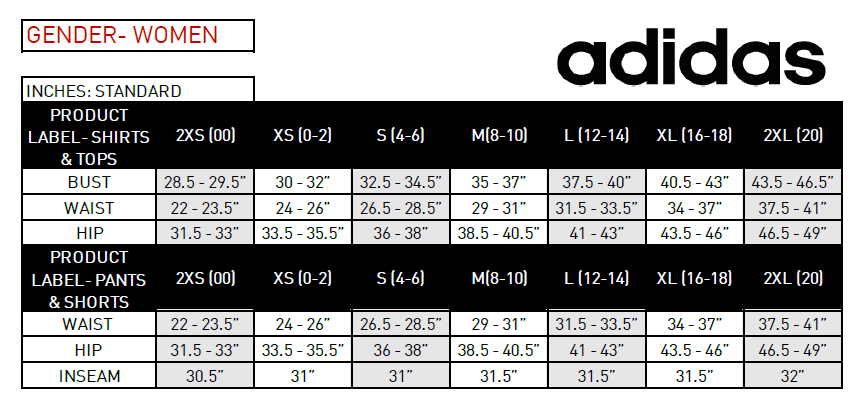 Athlete’s Name: Top ($40) Size:Bottom ($40 each) Size:                                                               Bottom Style: shorts or tights(For planning purposes)Hoodie size:Athlete’s Name: Top Size:Bottom Size:                                                               Bottom Style: shorts or tights(For planning purposes)Hoodie size: